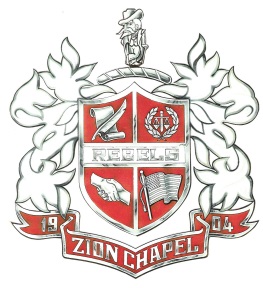 STUDENT-PARENT CONSENT FOR PRE-AP COURSESZion Chapel SchoolStudent Name ______________________________________________________  Parent E-Mail  ______________________________________________________Student E-Mail  _____________________________________________________Current Grade level (circle one):    5      6       7      8      9     Parent/Student Consent StatementIf enrolling into the Pre-Advanced Placement Program, students and parents must understand and agree to the following responsibilities and obligations:I agree to accept a much heavier workload including outside readings, written essays, tests, reports, projects, etc.I understand that this is a YEAR-LONG commitment.  There will be no schedule changes.I understand that I will have summer readings as well as assignments relating to all my Pre-AP classes.  It is my responsibility to get these from the appropriate teacher or otherwise be penalized upon returning to school in the fall or in the new semester.Students are expected to complete summer assignments.Students are expected to keep up with all assigned class readings.  Many of these will be found on the internet.Students are expected to turn in all assignments on time, written legibly, or typed.By signing this agreement, I agree that I have carefully considered all requirements for the Advanced Placement class and have made an informed decision. I understand that I have enrolled in Pre-Advanced Placement classes, and they are taught at a higher academic level with higher expectations.  I understand that these classes will require time and effort on my part as I endeavor to learn new skills and new content.  I understand my responsibilities as a student in the Pre-Advanced Placement curriculum, and I commit to doing the work required.   _____________________________________________	    Printed Student Name					        	_____________________________________________        _______________________________Student Signature						DateAs a parent/guardian of the above mentioned student, I understand that my child has enrolled in a Pre-Advanced or Advanced Placement class or classes, and this is a yearlong commitment.I understand by signing this agreement, I agree that we have carefully considered all requirements for the Advanced Placement class or classes and we have made an informed decision.  ____________________________________________	    ________________________________Parent/Guardian Signature						Date